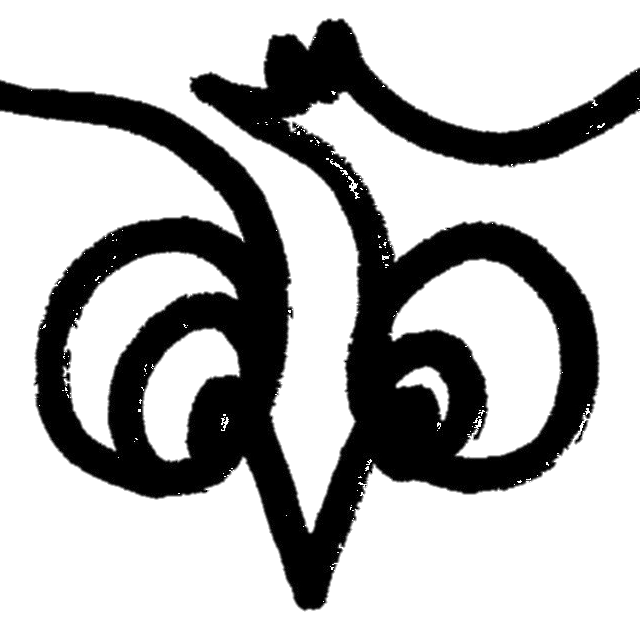 Anamnestische PatienteninformationenMit der Übermittlung dieses Fragebogens sowie der Augenbilder der Patient/in erfolgt der kostenpflichtige Auftrag an Owlseye zur Erstellung einer konstitutionsorientierten Analyse aus den gelieferten Bildern der Augen, incl. konstitutionstherapeutischem Therapie-Vorschlag. Die Rechnungsstellung erfolgt an die beauftragende Person. Die Abrechnung kann zur Wahrung der Anonymität und weiterer rechtlicher Einschränkungen prinzipiell nicht direkt mit dem / der Patient/in erfolgen. Mit der Übermittlung dieses Fragebogens kommt der Analyseauftrag zustande. Sie akzeptieren damit die auf der Webseite www.owlseye.eu veröffentlichten AGBs.Angaben zu beauftragendem Therapeut/inAngaben zu beauftragendem Therapeut/inNameVornameFachrichtungStr.PLZ OrtLandemailTelefonRegistrierungs-Nr.DatumAngaben zu Patient/in (anonymisiert)Angaben zu Patient/in (anonymisiert)Eingereichte BilddateienInitialenFormatbeispiel: Reg.-Nr._Initialen Pat_Geb-Jahr Pat_re.jpgw / m Formatbeispiel: Reg.-Nr._Initialen Pat_Geb-Jahr Pat_re.jpgGeburtsjahrFormatbeispiel: Reg.-Nr._Initialen Pat_Geb-Jahr Pat_re.jpgAktuelle Beschwerden / Krankheit, die zum Praxisbesuch motiviert haben:Modalitäten: Welche Einflüsse verbessern bzw. verschlechtern die Symptomatik?Insbesondere:Wärme / KälteFeuchtigkeit / TrockenheitBewegung / RuheEreignisse bzw. Faktoren, die Auslöser der aktuellen Symptomatik sein könnten:(falls bekannt)Krankheitsrelevante berufliche und sonstige Belastungen:(falls bekannt)Vorausgegangene Symptome / Krankheiten(auch > 5 Jahre zurückliegend)Chirurgische Eingriffe(falls zutreffend)Reaktionen auf Impfungen:(falls zutreffend)Bitte schildern Sie in Stichworten, wie sich die aktuelle Krankheitssituation entwickelt hat:Aktuell eingenommene, ärztlich verordnete Medikamente:(auch Langzeitmedikationen, Laxanzien und Antikonzeptiva)Aktuell eingenommene, vom HP verordnete Medikamente:Selbstmedikation(auch häufig getrunkene Kräutertees)Weitere aktuelle Therapiemaßnahmen:(z.B. Ab- und Ausleitungsverfahren, APM, Akupunktur….)Therapierelevante Allergene:(falls zutreffend)Besteht aktuell Schwangerschaft?O Nein			O Ja, Schwangerschaftswoche:Ernährungsweise:Sonstige Informationen: